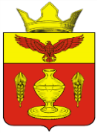 ВОЛГОГРАДСКАЯ ОБЛАСТЬПАЛЛАСОВСКИЙ МУНИЦИПАЛЬНЫЙ РАЙОН
 АДМИНИСТРАЦИЯ ГОНЧАРОВСКОГО  СЕЛЬСКОГО ПОСЕЛЕНИЯП О С Т А Н О В Л Е Н И Е«22» апреля  2020 год	                п. Золотари	                                        № 37«О внесении изменений и дополнений в Постановление № 41 от «15»  мая  2019 года «Об утверждении административного регламентаисполнения муниципальной функции по осуществлениюмуниципального контроля за обеспечением сохранности автомобильных дорог местного значения в границах населенныхпунктов  Гончаровского сельского поселения» (в редакции Постановлений от «07» октября 2019г. № 57)        С целью приведения законодательства Гончаровского сельского поселения в соответствии с действующим законодательством, руководствуясь статьей 7 Федерального закона от 06 октября 2003 года № 131-ФЗ «Об общих принципах организации местного самоуправления в Российской Федерации», администрация Гончаровского сельского поселенияПОСТАНОВЛЯЕТ:       1.Внести изменения и дополнения в постановление администрации Гончаровского сельского поселения  № 41 от «15» мая  2019 года «Об утверждении административного регламента исполнения муниципальной функции по осуществлению муниципального контроля за обеспечением сохранности  автомобильных дорог местного значения в границах населенных пунктов  Гончаровского сельского поселения» (в редакции Постановлений от «07» октября 2019г. № 57) (далее- постановление):       1.1 Подпункт 3 пункта 3.1.7.  Регламента изложить в следующей редакции:«3) приказ (распоряжение) руководителя органа уполномоченного органа местного самоуправления, изданный в соответствии с поручениями Президента Российской Федерации, Правительства Российской Федерации и на основании требования прокурора о проведении внеплановой проверки в рамках надзора за исполнением законов по поступившим в органы прокуратуры материалам и обращениям».      2.Контроль за исполнением настоящего постановления оставляю за собой.      3.Настоящее постановление вступает в силу со дня его официального опубликования (обнародования). Глава Гончаровского  сельского поселения                                                                  С.Г. Нургазиев                                                 Рег. № 37 /2020г. 